Täkttillstånd, Skövde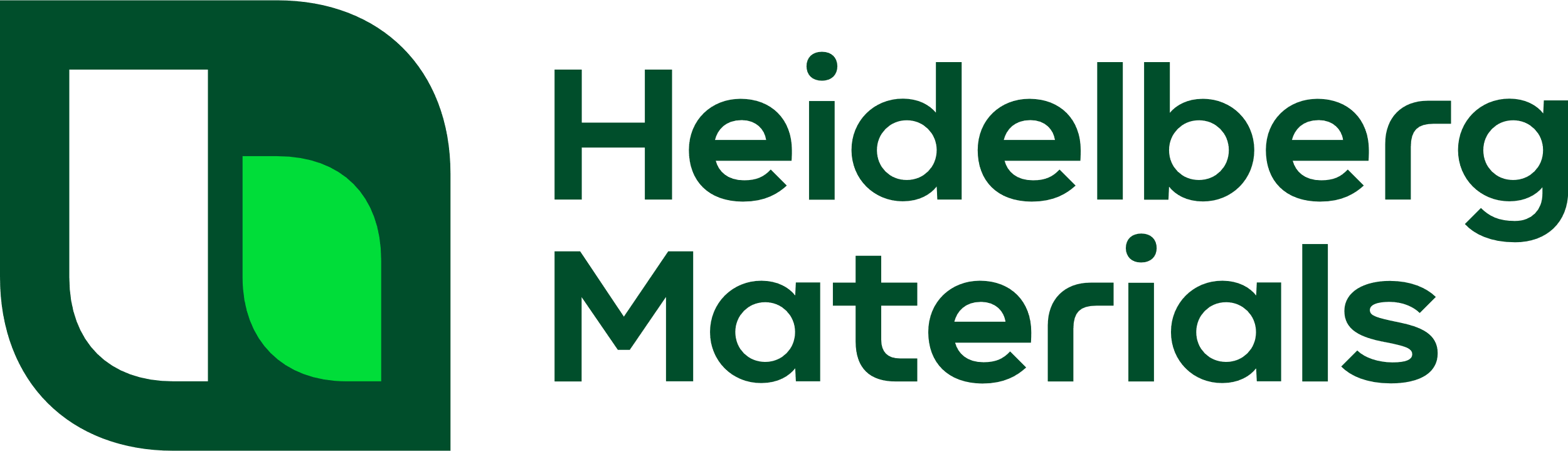 Synpunkter avseende Heidelberg Materials Cement Sveriges planerade ansökan om täkttillstånd i Skövde Här kan du skriva ner dina synpunkter på Heidelberg Materials Cement Sverige i Skövdes planerade ansökan om ett långvarigt tillstånd till täktverksamhet med mera.Inlämnade skrivelser blir allmän handling när Heidelberg Materials Cement Sverige så småningom skickar in sin tillståndsansökan till mark- och miljödomstolen, och kan begäras ut av vem som helst.Du väljer själv om du vill ange namn, adress och fastighetsbeteckning nedan eller om du föredrar att vara anonym. Namn:E-post: Adress: Postadress: Fastighetsbeteckning: Dina synpunkter: 